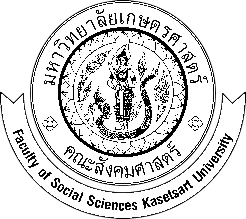 แบบขอรับทุนสนับสนุนเงินรางวัลสำหรับผลงานตีพิมพ์ในวารสารนานาชาติ คณะสังคมศาสตร์ มหาวิทยาลัยเกษตรศาสตร์ ประจำปีงบประมาณ...………………….-------------------------------------1. ประวัติส่วนตัว	1.1 (นาย/นาง/นางสาว)............................................. นามสกุล...........................................................	อายุ.......................ปี	ตำแหน่ง....................................อัตราเงินเดือน................................................................... 	ภาควิชา.............................................. คณะสังคมศาสตร์	1.2 ที่อยู่ปัจจุบัน บ้านเลขที่ ..................... หมู่ที่ ..................... ถนน....................................................	ตำบล/แขวง ........................................................ อำเภอ/เขต ..............................................................	จังหวัด ................................................................ รหัสไปรษณีย์ ...........................................................	โทรศัพท์เคลื่อนที่ ................................................ โทรสาร ...................................................................	E-mail address …………………………………………………………………………………………………………………….	1.3 ปฏิบัติงานในคณะสังคมศาสตร์มาแล้วเป็นเวลา............ปี.........เดือน2.  การตีพิมพ์เผยแพร่ผลงานวิจัย	การตีพิมพ์บทความจากผลงานวิจัยในวารสารระดับชาติหรือนานาชาติซึ่งอยู่ในฐานข้อมูล Scopus หรือที่ไม่ต่ำกว่าฐานข้อมูล TCI กลุ่ม 1	ชื่อวารสารที่ตีพิมพ์ ...............................................................................................................................	ช่วงเวลาที่ตีพิมพ์วันที่ ................... เดือน ................................................... พ.ศ. ................................3. เอกสารที่แนบประกอบการขอรับทุน	 หลักฐานการตีพิมพ์	 อื่นๆ (โปรดระบุ) ............................................................................................................................						ลงชื่อ .......................................................................						วันที่ ........... เดือน ........................... พ.ศ. .............4.  ผลการพิจารณาของคณะกรรมการฝ่ายวิจัย	 เห็นควรสนับสนุน จำนวนเงิน.....................................บาท	 ไม่เห็นควรสนับสนุน เพราะ ...........................................................................................................					ลงชื่อ .....................................................................................							      รองคณบดีฝ่ายวิจัย 					         (............../........................................../.............)5. ผลการพิจารณาของรองคณบดีฝ่ายวิชาการ	 เห็นชอบ	 ไม่เห็นชอบ เพราะ............................................................................................................................  ..............................................................................................................................................................................					ลงชื่อ .....................................................................................							  รองคณบดีฝ่ายวิชาการ 						(............../........................................../.............)				6. ผลการพิจารณาของคณบดี 	 เห็นชอบ	 ไม่เห็นชอบ เพราะ............................................................................................................................  .............................................................................................................................................................................					ลงชื่อ .....................................................................................							   คณบดีคณะสังคมศาสตร์ 						(............../........................................../..............)